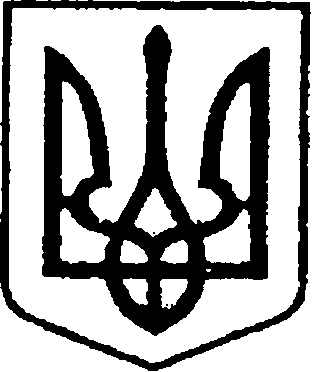   УКРАЇНАЧЕРНІГІВСЬКА ОБЛАСТЬМІСТО НІЖИНМ І С Ь К И Й  Г О Л О В А Р О З П О Р Я Д Ж Е Н Н ЯВід  07 березня 2023 р.		               м. Ніжин		                        № 41Про скликання чергової двадцять дев’ятої сесії Ніжинської  міської  ради VIIІ скликанняВідповідно до статей 42, 46, 59, 61, 73 Закону України  «Про місцеве самоврядування в Україні», статті 12 Регламенту Ніжинської міської ради Чернігівської області VIII скликання, затвердженого рішенням Ніжинської міської ради Чернігівської області від 27.11.2020 року №3-2/2020 (зі змінами), за пропозицією депутатів міської ради:Скликати чергову двадцять дев’яту сесію міської ради VIIІ скликання                      21 березня 2023 року о 10:00 годині у великому залі виконавчого комітету Ніжинської міської ради за адресою: місто Ніжин, площа імені Івана Франка, 1.Внести на розгляд міської ради такі проекти рішень:2.1. Про виконання бюджету Ніжинської міської територіальної громади за 2022 рік  (код  бюджету 25538000000) (ПР №1211 від 07.03.2023);2.2. Про внесення змін до додатку 31 «Юридичного обслуговування управління житлово-комунального господарства та будівництва Ніжинської міської ради на  2023 рік», затвердженого рішенням Ніжинської міської ради    №3-26/2022 від  07 грудня 2022 р. «Про   затвердження бюджетних програм місцевого  значення на 2023 рік» (ПР №1202 від 15.02.2023);2.3. Про внесення змін до додатку №3 до рішення Ніжинської міської ради від 07.12.2022 року №3-26/2022 «Про затвердження програм місцевого/регіонального значення на 2023рік» (ПР №1208 від 01.03.02.2023);2.4. Про внесення змін до «Програми розвитку цивільного захисту Ніжинської міської територіальної громади на 2023 рік» (ПР №1210 від 07.03.02.2023);2.5. Про внесення   змін до  рішення Ніжинської міської ради  VІІІ  скликання  від 07 грудня 2022 року № 4-26/2022 «Про бюджет Ніжинської міської  територіальної громади на 2023 рік  (код бюджету 2553800000)» (ПР №1212 від 07.03.2023);2.6. Про виконання міських цільових програм головним розпорядником коштів – Управлінням освіти Ніжинської міської ради Чернігівської області за 2022 рік (ПР №1204 від 24.02.2023);2.7. Про  надання дозволу на списання з балансу  фінансового управління Ніжинської міської ради Чернігівської області основних засобів та інших необоротних матеріальних активів (ПР №1213 від 07.03.2023);2.8. Про надання дозволу на списання основних засобів з балансу Територіального центру соціального обслуговування (надання соціальних послуг)  Ніжинської міської ради Чернігівської області (ПР №1203 від 21.02.2023);2.9. Про безоплатне прийняття у комунальну власність Ніжинської територіальної громади товарно-матеріальних цінностей та подальшу їх передачу на баланс комунального підприємства «Ніжинське управління водопровідно-каналізаційного господарства» в рамках співпраці Ніжинської міської ради та Офісу Управління ООН з обслуговування проектів в Україні(ЮНОПС) (ПР №1205 від 01.03.02.2023);2.10. Про безоплатне прийняття у комунальну власність Ніжинської територіальної громади товарно-матеріальних цінностей та подальшу їх передачу на баланс комунального підприємства «Ніжинське управління водопровідно-каналізаційного господарства» в рамках Програми МТД «ДОБРЕ» (ПР №1206 від 01.03.02.2023);2.11. Про безоплатне прийняття у комунальну власність Ніжинської територіальної громади товарно-матеріальних цінностей та подальшу їх передачу  на баланс відповідним балансоутримувачам в рамках «Програми ЄС Міцні регіони-Спеціальна програма підтримки України» (ПР №1207 від 01.03.02.2023);2.12. Про внесення змін до пункту 1 рішення Ніжинської міської ради від 24 листопада 2015 року №6-2/2015 «Про затвердження структури апарату виконавчого комітету, виконавчих органів виконавчого комітету Ніжинської міської ради Чернігівської області та їх чисельності» (ПР №1209 від 03.03.02.2023);2.13. Про включення в перелік земельних ділянок для продажу права оренди на земельних торгах окремими лотами  (ПР №1180 від 02.02.2023);2.14. Про депутатські звернення та запити;2.15.  Різне.3. Відділу з питань організації діяльності міської ради та її виконавчого комітету апарату виконавчого комітету Ніжинської міської ради (Доля О.В.) повідомити заступників міського голови з питань діяльності виконавчих органів ради, керівників виконавчих органів ради, виконавчих органів виконавчого комітету міської ради та їх структурних підрозділів, керівників територіальних підрозділів центральних органів виконавчої влади, комунальних підприємств та закладів міської ради, представників засобів масової інформації, інститутів громадянського суспільства та громадських об'єднань міста про скликання чергової двадцять  дев’ятої сесії міської ради.4. Керівникам структурних підрозділів виконавчих органів міської ради забезпечити своєчасну та якісну підготовку матеріалів на пленарне засідання міської ради.	  5. Відділу з питань організації діяльності міської ради та її виконавчого комітету апарату виконавчого комітету Ніжинської міської ради (Доля О. В.), відділу з питань діловодства та роботи зі зверненнями громадян апарату виконавчого комітету Ніжинської міської ради (Шкляр Т.М.), відділу інформаційно-аналітичного забезпечення та комунікацій з громадськістю виконавчого комітету Ніжинської міської ради           (Пустовіт С.М.) забезпечити організаційно-технічний супровід пленарного засідання міської ради .   6. Контроль за виконанням цього  розпорядження залишаю за собою.Міський голова                                                                             Олександр КОДОЛАВізують:Начальник відділу з питань організації діяльності міської радита її виконавчого комітету апарату виконавчого комітету Ніжинської міської ради 						Оксана ДОЛЯСекретар Ніжинської міської ради					            Юрій ХОМЕНКОНачальник відділу юридично -кадрового забезпечення апарату виконавчого комітетуНіжинської міської ради						В’ячеслав  ЛЕГА